Informovaný souhlas zákonného zástupce žáka s jeho účastí  na programu selektivní primární prevence Před tabulí, za tabulíProgram selektivní primární prevence proběhne ve škole (případně v Pedagogicko-psychologické poradně a speciálně pedagogickém centru Ústí nad Orlicí) pod vedením odborných pracovníků Pedagogicko-psychologické poradny a speciálně pedagogického centra Ústí nad Orlicí.Jedná se o program selektivní primární prevence zaměřený na zlepšení klimatu třídního kolektivu, popřípadě na řešení vzniklých problémů v kolektivu. Program je realizován formou několika setkání s třídním kolektivem. Nejméně proběhnou setkání dvě, maximálně proběhne setkání pět. Počet setkání určují odborní pracovníci PPP a SPC na základě objednávky školy a aktuální situace v třídním kolektivu.Při programu selektivní primární prevence se pracuje s třídním kolektivem jako celkem. Používány jsou techniky, které podporují vzájemnou spolupráci a toleranci mezi žáky. Důraz je kladen také na respektování dospělých autorit.Součástí práce se třídou může být sociometrické šetření. Nejčastěji užívanou metodou je Sociometrický ratingový dotazník SO-RA-D, dotazník B-3 či B-4. Jedná se o osvědčenou metodu zaměřenou na diagnostiku vztahů a interakcí mezi žáky, jejíž výsledky mohou sloužit pro další práci se třídou. S vyhodnocenými výsledky bude nakládáno jako s citlivými údaji v souladu se zákonem č.101/2000 Sb., o ochraně osobních údajů ve znění pozdějších předpisů.Veškeré údaje a informace jsou považovány za důvěrné. Písemná dokumentace týkající se programů primární prevence je archivována v PPP a SPC Ústí nad Orlicí. Z každého programu je vypracována písemná zpráva popisující průběh programu a zahrnující doporučení pro další práci s třídním kolektivem. Zpráva je zasílána k rukám ředitele školy. Více informací o programech primární prevence naleznete na www.pppuo.cz v záložce Krajské centrum primární prevence.Souhlasím s účastí žáka, jehož jsem zákonným zástupcem, na setkáních selektivní primární prevence Před tabulí, za tabulí.Setkání budou realizována ve dnech ………………………………………………………Jméno a příjmení dítěte, datum narození:………………………………………………………………………………….Datum a podpis zákonného zástupce………………………………………………………………………………………….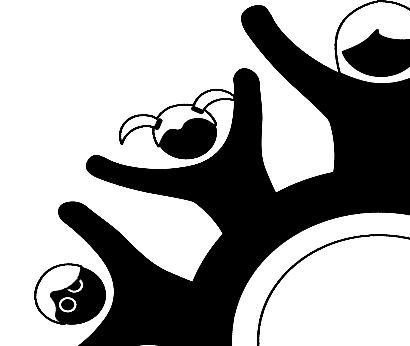 